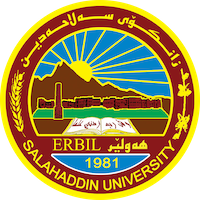 Academic Curriculum Vitae 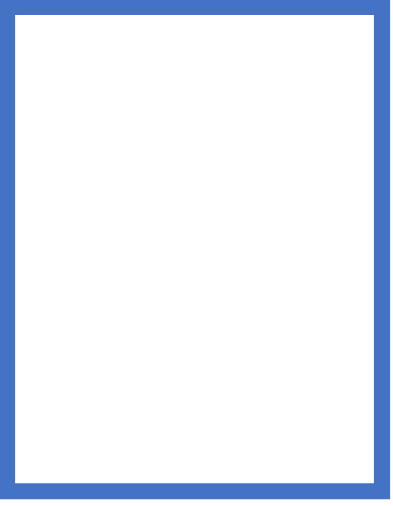 Personal Information:Full Name: Tanya Asad Mohammad SalhAcademic Title: Assistant ProfessorEmail: (university email)  tanya.mohamad@su.edu.krdMobile: 07504812000Education:PhD . in Kurdish literature, Kurdish  Department, College of Arts , Salahaddin Universty- Erbil 2006MA . in Kurdish literature. In Kurdish  Department. College of Arts ,  In Salahaddin Universty-Erbil  2001BA.  in Kurdish Language Department. College of Arts , Baghdad University. 1984Primary , middle and preparatory school in Sulaymaniya Employment:7/ 10 / 1987  - In  Education Ministry . in SulaimaniyaQualifications Teaching qualifications    ( prose texts for the second stage +Literary style for the fourth stage + Research methodology for masters degree ) IT qualificationsLanguage qualifications such as TOEFL, IELTS or any equivalent ( Arabic and Farsi well + English moderately)Any professional qualification:1. Teaching methods courseon courseYou could put any professional courses you have attended 2. Education and mental health course3. Pawer Point course4. Excel course5.AnimatiTeaching experience:State all teaching courses you delivered, stating undergraduate or post graduateCourses, trainings, lab supervision, etc.,      just courses Research and publicationsState all researches, publication you made.Conferences and courses attendedGive details of any conferences you have attended, and those at which you have presented delivered poster presentations.CONFERENCE AND List any membership you hold of any professional body or learned society relevant to your research or other life activities.1. Kurdistan Teachers Union.2. Kurdistan Women Union.Professional Social Network Accounts:List your profile links of ReserchGate, LinkedIn, etc.It is also recommended to create an academic cover letter for your CV, for further information about the cover letter, please visit below link:https://career-advice.jobs.ac.uk/cv-and-cover-letter-advice/academic-cover-letter/